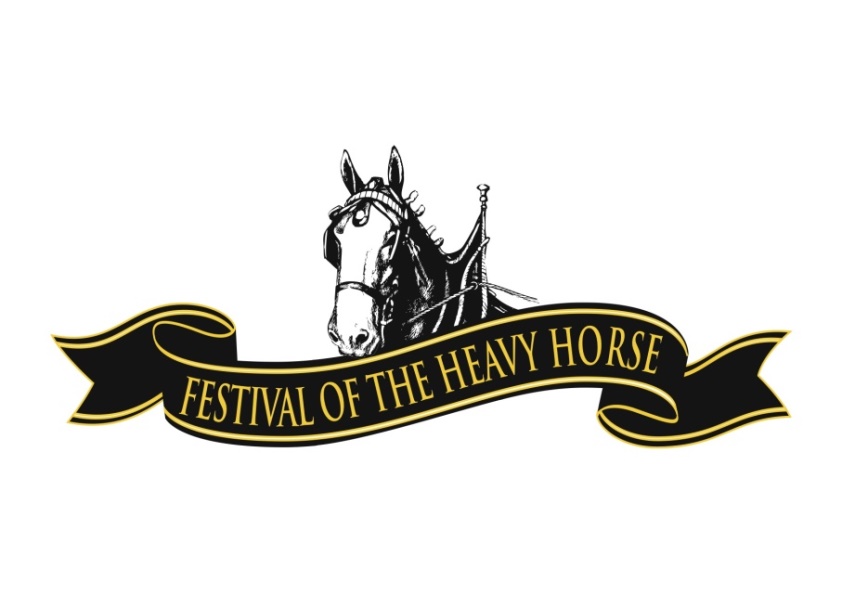 CATERING Inc Icecream, snacks etcRETURN BY 1ST APRIL 2017PAYMENT MUST BE RECEIVED WITH COMPLETED FORMS EITHER BYCHEQUE PAYABLE  MILFIELD HEAVY HORSE ASSOCIATIONPAYMENT BY BACS  ACC NO 20276979   SORT CODE 08-60-01Hay Farm Heavy Horse Centre  Nr Heatherslaw  Ford & Etal Estate  Ford  Northumberland  TD12 4TRInfo.mhha@gmail.com       01890 820601      www.hayfarmheaviesFull Trading NameContacts Full NameAddress                                 Post Code                                 Post Code                                 Post Code                                 Post Code                                 Post CodeContact NumbersTel:Mobile:Mobile:Mobile:Mobile:Email AddressType of StallIns, Certification, Policy, Assessments.Please tick boxThis information will be kept on filePlease tick boxThis information will be kept on fileYesNoRenewal DatePlease supply a copy of the relevant certificates/policiesPublic Liability InsurancePublic Liability InsurancePlease supply a copy of the relevant certificates/policiesHygiene CertificateHygiene CertificatePlease supply a copy of the relevant certificates/policiesHealth & Safety PolicyHealth & Safety PolicyPlease supply a copy of the relevant certificates/policiesRisk AssessmentRisk AssessmentPlease supply a copy of the relevant certificates/policiesFire AssessmentFire AssessmentPitch TypeCostAreaRequiredElectricity chargeTotal CostOFFICE USEOFFICE USEPitch TypeCostAreaRequiredElectricity chargeTotal CostRECINITIALEquipped Vans£150.00£10.00P/LIABSmall pop up£75.00£10.00HYGIENEProgramme & Ringside Advertising.  If you wish to have an advert please forward copy with formProgramme & Ringside Advertising.  If you wish to have an advert please forward copy with form¼ Page Programme£35.00H & S POLProgramme & Ringside Advertising.  If you wish to have an advert please forward copy with formProgramme & Ringside Advertising.  If you wish to have an advert please forward copy with form½ Page Programme£70.00RISK ASSProgramme & Ringside Advertising.  If you wish to have an advert please forward copy with formProgramme & Ringside Advertising.  If you wish to have an advert please forward copy with formFull Page Programme£120.00FIRE ASSProgramme & Ringside Advertising.  If you wish to have an advert please forward copy with formProgramme & Ringside Advertising.  If you wish to have an advert please forward copy with formRingside Banner£50.00ADVERTTOTAL£BACS